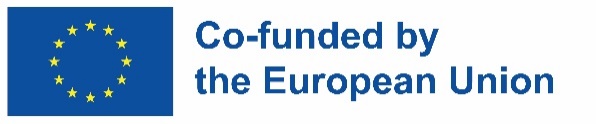 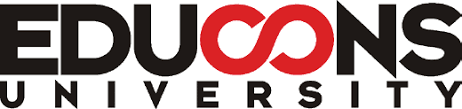 I PERSONAL DATAII CONTACT INFORMATIONIII ACADEMIC INFORMATIONIV LANGUAGE PROFICIENCYV HOST INSTITUTIONVI PRELIMINARY LIST OF COURSES AT HOST INSTITUTION** It is required to obtain minimum 30 ECTSVII ERASMUS+ SCHOLARSHIP** Terms defined by the CallVIII CHECKLISTIX STATEMENTX SIGNATUREDate: APPLICATION FORMERASMUS+ STUDENT MOBILITY FOR STUDIESPhotoFirst NameFamily NameGenderDate and Place of BirthNationalityPassport numbere-mailPhone numberCurrent addressPermanent address (if different)FacultyStudy ProgrammeStudy LevelStart DateProgramme DurationECTS obtained at the time of applicationMother TongueEnglish LanguageUniversity/AcademyCountryStudy ProgrammePlanned Duration of MobilityPlanned Period of MobilityStart:  — End: COURSE CODECOURSE UNIT ECTSHave you ever received an Erasmus scholarship before?If yes, please give us more details about it.Are you applying for additional funding for students with disability?**Required documents for all candidates: Application Form CV Motivation letter Language Certificate Transcript of Records Passport scan If applicable, documents for additional funding for inclusion support Any other specific document required by a Home or Host university, if indicated in the Call  I hereby state that my Erasmus+ mobility will not be funded by other EU funds. I confirm that all submitted documents are true and that persons authorized to check, process and evaluate applicants under the Erasmus+ Mobility Programme can use the data they provide. I confirm that I have read and comply with the Statement of Data Protection Compliance.  I sign this application form electronically by ticking the box. 